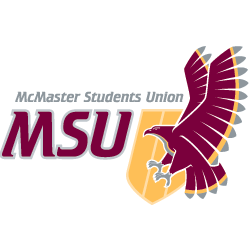 JOB DESCRIPTIONPart Time ManagerPosition Title:Deputy Returning Officer (DRO)Term of Office:August 1 to April 30Supervisor:Student Representative Assembly (SRA) through the Chief Returning Officer (CRO)Remuneration:C3Hours of Work:8 to 10 hours per weekGeneral Scope of DutiesThe Deputy Returning Officer is responsible for promoting all elections/referenda as well as the Elections Department. As well, they are responsible for hiring and managing all of the poll clerks as required. Moreover, the DRO assists the Chief Returning Officer (CRO) in the elections process acting in the place of the CRO when they are unavailable.  Major Duties and ResponsibilitiesMajor Duties and ResponsibilitiesMajor Duties and ResponsibilitiesCategoryPercentSpecificsSupervisory Function                                        15%Provide support to the CROIn the case that the online polls are not working:Advertise, interview, and hire poll clerks for any/all campus elections and referenda, as requiredTrain and supervise poll clerks with regards to election/referendum rules and proceduresEnsure that the necessary supplies and materials are available for poll clerks during training and the election/referendum period(s)Coordinate the polling day activities of all poll clerksEnsure that poll clerks are paidFill out all necessary paperworkBe the ex-officio Vice Chair of the Elections CommitteeMake certain all required minutes are recorded and stored on the serverEnsure that the polling laptops, once being used for polling are never left unattendedCommunications Function                           25%Attend and participate in monthly Part-Time Manager meetingsEnsure website is updated regularlyAdvertising & Promotions Function                   55%Ensure visibility of the Elections Department within the McMaster communityPromote and advertise all elections/referenda and related initiativesPromote the Elections Department to members of the McMaster community during various events, including participation at Clubsfest, Welcome Day, and Welcome WeekUtilize the appropriate MSU departments to promote elections/referenda on campus (i.e.. The Silhouette, CFMU, MSU Almanac, Underground Media & Design, Compass Information Centre, etc.)Ensure that all elections/referenda are sufficiently advertised via campus-based media (e.g. posters, social media, email, pamphlets etc.)Advertise the positions of MSU Speaker, MSU Vice President (Finance), Vice President (Education), and MSU positions on Standing Committees in The SilhouettePlan open forums for Presidential Elections and ReferendaOther            5%Perform the duties of the CRO in his/her absenceResponsible for other duties as assigned by the CROReview and update poll clerk proceduresApprove campaign materials in the CRO’s absenceParticipate in transition with the outgoing DRO and provide transition for the incoming DROParticipate in a performance evaluation process set out by the Vice-President (Administration)Responsible for other duties as assigned by the Vice-President (Administration)Participate in transition with the outgoing DRO and provide transition for the incoming DROKnowledge, Skills and AbilitiesMust have an understanding of MSU bylaws, operating polices, and procedures related to the elections departmentExperience with elections, especially regarding proceduresLeadership skills with the ability to facilitate meetings of the elections committee Effort & ResponsibilityMust be able to answer questions during training sessionsMost effort is put in around election times.Must remain impartial in execution of election duties. Responsible for maintaining an appropriate and positive image of the MSUWorking ConditionsShares an office with CRO and the SpeakerMust be willing to work long hours during campaign period, especially following polls closingTime demands may exceed stated hours of workTraining and ExperienceParticipation in the annual MSU Management Trainings required (provided)Experience with promotions an assetEquipmentKnowledge of basic computer software (word processing, spreadsheets)Telephone Shared computer in shared office